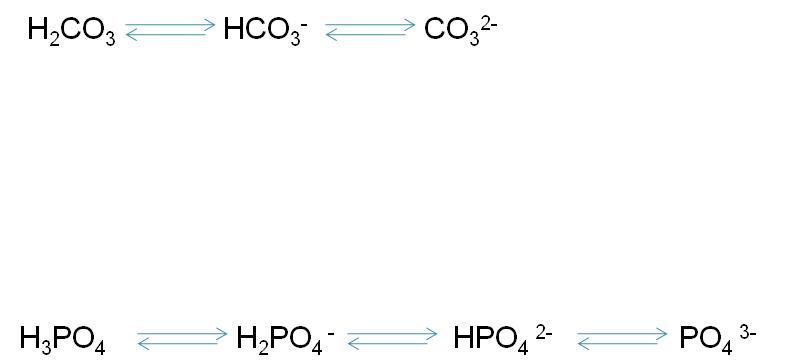 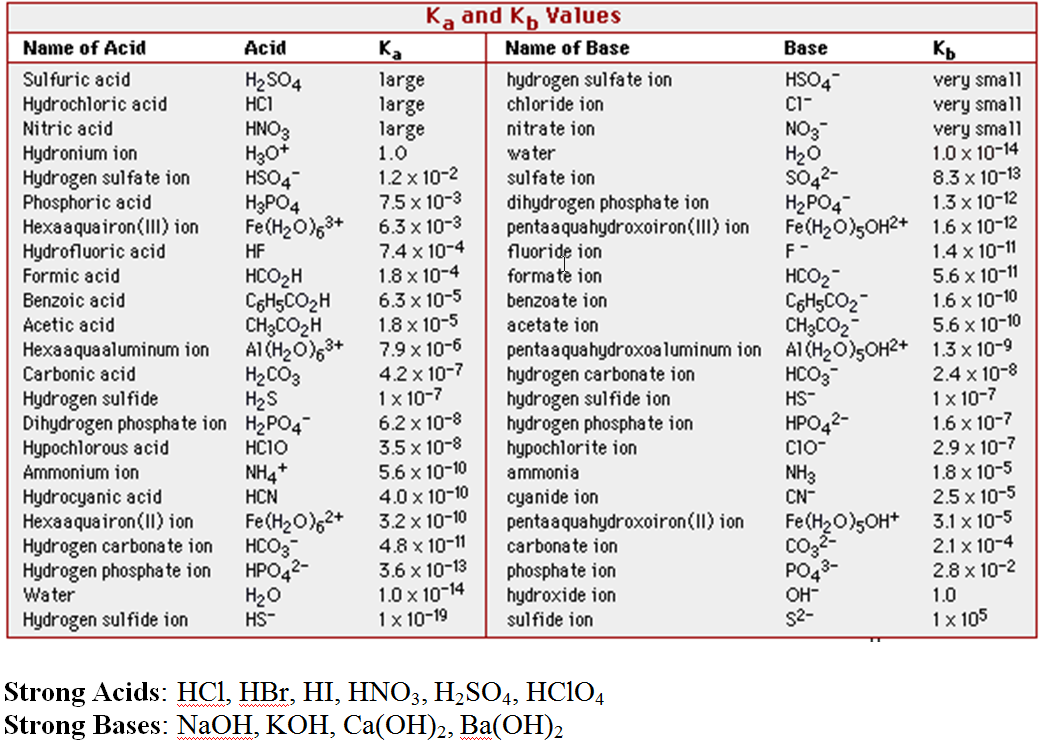 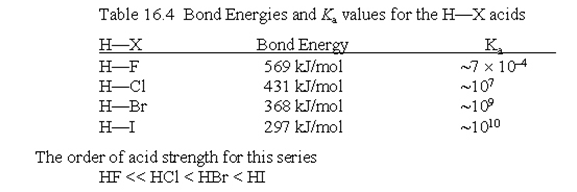 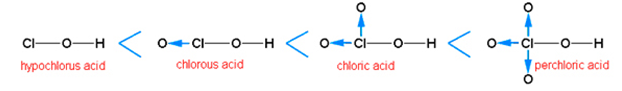 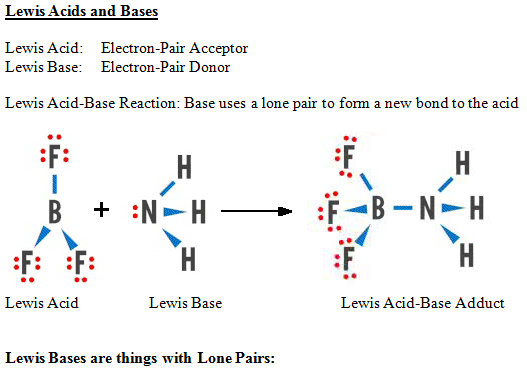 CompoundCationAnionAcidic or Basic?NaCNKNO3NH4ClNaHCO2Na2CO3NH4CN